MINISTRY OF FOREIGN AFFAIRSEMBASSY OF BRAZIL IN LONDONANNEX VI – MODEL DRAFT CONTRACTPlease attach your Model Draft Contract to be used for in the services, including all relevant information. 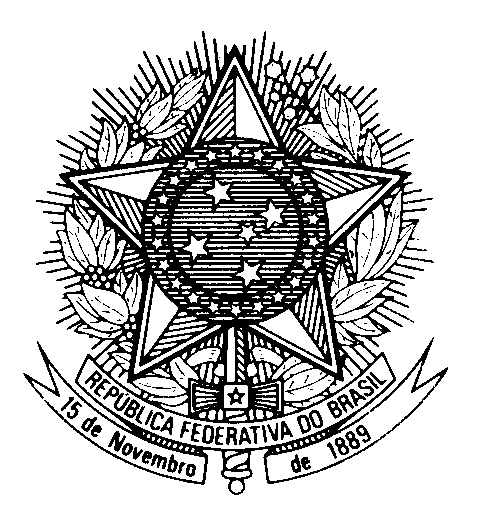 